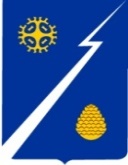 Ханты-Мансийский автономный округ-Югра(Тюменская область)Нижневартовский районГородское поселение ИзлучинскСОВЕТ ДЕПУТАТОВРЕШЕНИЕпгт. ИзлучинскВ соответствии с пунктом 4.6 протокола заседания комиссии                                       по проведению административной реформы и повышению качества предоставления государственных и муниципальных услуг в Ханты-Мансийском автономном округе – Югре от 25.03.2020 № 35, в целях унификации порядка проведения земляных работ на территории                   Ханты-Мансийского автономного округа – Югры,Совет поселения РЕШИЛ:1. Внести изменения в решение Совета депутатов городского поселения Излучинск от 04.06.2018 № 313 «Об утверждении Правил благоустройства территории городского поселения Излучинск изменения, изложив раздел XIV «Порядок производства земляных работ на территории населенных пунктов поселения» в следующей редакции:«1. Земляные работы при строительстве, реконструкции объектов капитального строительства производятся на основании разрешения                       на строительства, в случае если в соответствии с действующим законодательством требуется выдача такого разрешения.2. Проведение земляных работ при использовании земель                            или земельного участка, находящихся в государственной или муниципальной собственности без предоставления земельных участков и установления сервитута, публичного сервитута, осуществляется на основании разрешения на использование земель или земельного участка, выданного в порядке, установленном земельным законодательством.3. В случае осуществления земляных работ (за исключением случаев, указанных в части 1 настоящей статьи) лицо, осуществляющее такие работы обязано:не позднее десяти рабочих дней до начала строительства (проведения земляных работ) проинформировать Администрацию                          (в письменной форме) о начале и сроках строительства (размещения) объекта и безвозмездно передать в Администрацию проектную документацию на размещаемый объект (в случае, если в соответствии с действующим законодательством требуется подготовка проектной документации);выполнить проектирование в соответствии с документами территориального планирования, градостроительного зонирования                          и документацией по планировки территорий городского поселения, а также,                          в случаях, предусмотренных градостроительным законодательством, градостроительным планом земельного участка;осуществить разрытия в соответствии со сроками, предусмотренными в проекте организации строительства проектной документации, требованиями, установленными в настоящих Правилах;в течение десяти рабочих дней после окончания строительства безвозмездно передать в Администрацию исполнительную топографическую съемку (в случаях предусмотренных частью 4 настоящей статьи)                            на бумажном и электронном носителях;до начала строительства (в процессе проектирования) согласовать с Администрацией и организациями эксплуатирующие инженерные сети трассировку прохождения сетей инженерно-технического обеспечения.4. Осуществление земляных работ при благоустройстве территории, строительстве, реконструкции объектов капитального строительства, влекущее изменение форм, размеров, координат и высотных отметок земной поверхности, а также изменение качественных и количественных характеристик объектов благоустройства, объектов капитального строительства, должно сопровождаться выполнением исполнительной топографической съемки, результаты которой в электронном виде должны быть переданы в Администрацию в течении десяти рабочих дней после окончания строительства.5. Требования к электронному виду исполнительной топографической съемки, указанной в части 4 настоящей статьи: формат Mapinfo и AutoCad, система координат МСК-86, зона 2; топографическая съемка выполняется                 в масштабе 1:500 с сечением рельефа 0,5 м; геодезическая съемка инженерных коммуникаций выполняется в процессе их прокладки до засыпки траншеи.6. Исполнительная топографическая съемка (исполнительная схема) должна быть подписана лицом, осуществляющим строительство                              и согласованна с организациями, эксплуатирующими инженерные сети. 7. Проведение работ по строительству, ремонту, реконструкции коммуникаций подземных и наземных инженерных сетей и объектов,                       не требующих получения разрешения на строительство, должно осуществляться с соблюдением действующих СП (СНиПов), ГОСТ, правил технической эксплуатации, охраны труда, безопасности и других нормативных документов, а также настоящих Правил.8. До начала производства земляных работ, связанных с повреждением существующего благоустройства, требуется:1) установить дорожные знаки в соответствии схемой организации дорожного движения;2) оградить место производства работ, на ограждениях вывесить табличку с наименованием организации, производящей работы, фамилией ответственного за производство работ лица, номером телефона организации.9. При производстве работ вблизи проезжей части должна быть обеспечена видимость для водителей и пешеходов, в темное время суток место производства работ должно быть обозначено красными сигнальными фонарями.10. Ограждение выполняется сплошным и надежным, предотвращающим попадание посторонних лиц на стройплощадку.11. При производстве земляных работ на проезжей части улиц и дорог асфальт и щебень в пределах траншеи разбирается и вывозится производителем работ в специально отведенное место. Бордюр разбирается, складируется на месте производства работ для дальнейшей установки.                  При производстве работ на улицах и дорогах, застроенных территориях грунт немедленно вывозится.12. При производстве работ запрещается:производство земляных работ в случае обнаружения подземных                            и наземных инженерных сетей и коммуникаций, не указанных в проекте,               без согласования с организацией, эксплуатирующей подземные и наземные инженерные сети и коммуникации, даже если эти объекты не мешают производству работ;загрязнение прилегающих участков улиц, засыпка грунтом крышек люков колодцев и камер, решеток дождеприемных колодцев, лотков дорожных покрытий, зеленых насаждений, водопропускных труб, кюветов, газонов, а также складирование материалов и конструкций на трассах действующих подземных коммуникаций, в охранных зонах газопроводов, теплотрасс, линий электропередач и линий связи;производство откачки воды из траншей, котлованов, колодцев                          на дороги, тротуары. Вода должна быть направлена в существующую дождевую канализацию при ее наличии на данном участке и при условии согласования сброса со специализированной организацией, осуществляющей содержание, эксплуатацию, капитальный и текущий ремонт сетей водопроводно-канализационного хозяйства города. При отсутствии дождевой канализации и в зимнее время откачка воды должна производиться                                        в специализированные машины;повреждать существующие здания, строения, сооружения, малые архитектурные формы, объекты размещения рекламы и иной информации, объекты монументального искусства, зеленые насаждения, осуществлять подготовку раствора и бетона непосредственно на проезжей части дорог;загромождать проходы и въезды во дворы;движение строительных машин на гусеничном ходу                             по прилегающим к строительной площадке и не подлежащим последующему ремонту участкам улично-дорожной сети.13. Для защиты колодцев, дождеприемных решеток и лотков должны применяться деревянные щиты и короба, обеспечивающие доступ                            к колодцам, дождеприемникам и лоткам.14. При восстановлении проезжей части дорог, тротуаров и других объектов с искусственным покрытием необходимо соблюдение следующих условий:1) конструкция дорожной одежды восстанавливается в соответствии         с действующими нормативными документами;2) вид и состав материалов должен соответствовать использованным ранее при строительстве проезжей части, тротуара или площадки                             с искусственным покрытием.15. После производства работ, нарушающих элементы благоустройства, организации, осуществляющие работы, должны восстановить нарушенное благоустройство в полном объеме.16. Восстановление благоустройства должно выполняться специализированной организацией, имеющей соответствующие допуски, разрешения, в соответствии с действующим законодательством,                             на выполнение данного вида работ (в случаях, установленных действующим законодательством).17. Срок восстановления благоустройства территории устанавливается:1) не более 1 месяца после окончания работ при выполнении земляных работ в весенне-летний период;2) не позднее 15 июня предстоящего летнего периода                                  для восстановления зеленых насаждений и плодородного слоя почвы                     при выполнении земляных работ в осенне-зимний период;3) не позднее 1 августа предстоящего летнего периода                                для восстановления дорожных покрытий (асфальтобетонные работы).18. Гарантийный срок на работы по восстановлению благоустройства устанавливается в течение 2 лет.19. Несоблюдение порядка проведения земляных работ, предусмотренного настоящей статьей влечет ответственность, предусмотренную действующим законодательством.».2. Настоящее решение подлежит опубликованию (обнародованию)                                          на официальном сайте органов местного самоуправления городского поселения Излучинск. 3. Настоящее решение вступает в силу после его официального опубликования (обнародования).4. Контроль за выполнением решения возложить на постоянную                  комиссию по нормотворческой деятельности и вопросам местного значения Совета депутатов городского поселения Излучинск (С.В. Пиндюрин). Глава поселения                                                                               И.В. Заводскаяот 19.11.2020№ 148О внесении изменений в решение Совета депутатов городского поселения Излучинск от 04.06.2018 № 313 «Об утверждении Правил благоустройства территории городского поселения Излучинск»